Programa del Taller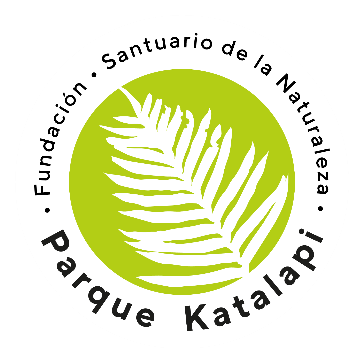 Ecología Fluvial para Todos (24 – 26 noviembre, 2022)DÍA1: viernes, 11 de noviembre 9,30 – 10,30		Llegada al Parque e instalación en alojamientos 10,30 - 11,00		Bienvenida y dinámica para conocernos11,00 - 11,45		Teórico: Qué es un río, sus componentes y ecología *11,45 – 12,00	Café/te y galletas. 12,00 - 13,00		Teórico: ¿Qué son los macroinvertebrados?13,00 - 14,00		Almuerzo14,00 – 16,00	Práctico: Visita a Río Tepual (Hoja de Observaciones) 16,00 -  16,30	Café/te y galletas. 16.30 – 17,30	Teórico: La Cuenca Hidrográfica y su importancia para la gestión del agua.17.30 -19,00	Práctico: Visita a estero Katalapi y al bosque que lo alberga (Hoja de Observaciones)19,00 - 20,00		Cena20,30 – 21,30	Diaporama “La vida en el río”DÍA 2: sábado, 12 de noviembre8,00 – 8,45		Desayuno	8,45 - 9,30	Síntesis grupal: ¿Qué hemos aprendido en el día de ayer? 9,30 -	10,10		Teórico: Los insectos de los ríos, caracterización 10,10 - 10,30 	Café/te y galletas. 10,30 - 11,30		Teórico: Grupos funcionales, ciclos de vida,        11,30 – 13,00	Práctico: Observación de insectos de los ríos13,00 - 14,00		Almuerzo14,00 – 16,00	Teórico: Morfología general de insectos. 16,00 - 16,20	Café/te y galletas16.20 – 17,00	Teórico: ¿Qué es una clave dicotómica?17,00 – 17,15	Entrega de una clave impresa para Ordenes de insectos acuáticos. Consultas y respuestas sobre uso de la clave.17,15 - 19,00	Clasificación de insectos en base a su morfología en el Nivel de Orden (laboratorio, lupa de mano, uso de clave simple)19,00 - 20,00		Cena20,30 – 21,30	Puzzle: ¿A qué Orden pertenece mi insecto?DÍA 3: domingo, 13 de noviembre8,00 – 8,45		Desayuno	9,00 - 9,30	Plenario: ¿Cómo podríamos contribuir a la preservación de los ecosistemas fluviales? 9,30 -	11,00		Teórico: La Calidad Biológica del agua y los indicadores de macroinvertebrados11,00 - 11,30		Café/te y galletas11,30 – 13,00          Práctico: Cálculo del Índice EPT, calidad del agua.13,00 – 13,30          Evaluación del taller			13,30 - 14,30		Almuerzo14,30 – 15,00	Cierre y despedida, foto grupalRelatora del taller:Sara Zelada MuñozMagíster en Ciencias, Mención EntomologíaDra. en ComunicaciónCel. 987016183sarazel@gmail.com   